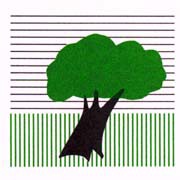 Founded June 19, 1962DUPAGE MAYORS AND MANAGERS CONFERENCEan association of municipalities representing 1,000,000 people1220 Oak Brook Road Oak Brook, Illinois 60523 (630) 571-0480Fax: (630) 571-0484www.dmmc-cog.orgMEMBER MUNICIPALITIESAddison Aurora Bartlett Bensenville Bloomingdale Bolingbrook Burr Ridge Carol StreamClarendon HillsDarien Downers GroveElmhurst Glen Ellyn Glendale Heights Hanover ParkHinsdaleItasca LemontLisle Lombard Naperville Oak BrookOakbrook TerraceRoselle Schaumburg Villa Park WarrenvilleWayne West Chicago Westmont Wheaton WillowbrookWinfield Wood Dale Woodridge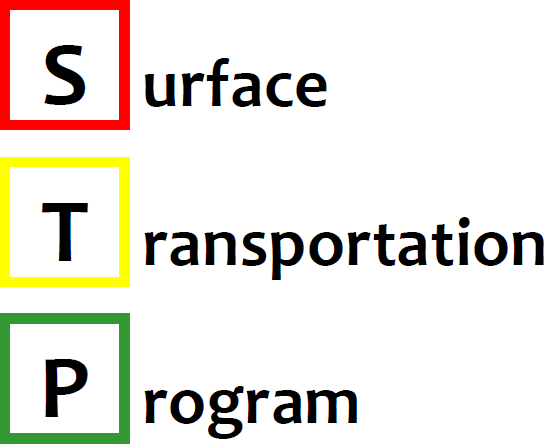 DMMC STP Scoring Supplement Form – Roadway ProjectsApplications for the FY2025-FY2029 DMMC STP Call for Projects will be submitted through CMAP’s eTIP (https://etip.cmap.illinois.gov/secure/login). Applicants are also required to fill out this scoring supplement form so that DMMC can score submitted applications. Please contact Matt Pasquini at (630) 576-9143 or mpasquini@dmmc-cog.org with any questions.Applicants should fill out this form if submitting a Highway application or a TCM project located on a roadway (signal interconnects, on-street bike/pedestrian facilities, or ITS improvements).Note: Applications submitted by DuPage County, DuPage County Forest Preserve, or a township must be co-sponsored by a municipality. Municipal co-sponsorship should be demonstrated by a letter of support from one or more affected municipalities and should be uploaded to the eTIP at the time of application submittal.Project Type: Highway ☐	Signal interconnects (TCM) ☐On-Street bike/pedestrian (TCM) ☐	ITS improvements (TCM) ☐Safety Improvement (10 Points): Please select all safety countermeasures that will be included as part of the project. If the project will contain safety countermeasures not listed below, please list them in the “Other” category. Values for other countermeasures will be assigned using the Crash Modification Clearinghouse. To view the DMMC Safety Improvement workbook, click here.Other (Please list):Safety Need (10 Points): Safety Need score will be calculated using IDOT Safer Road Index (SRI) scores for roadway segments and intersections. The Lake County Division of Transportation GIS Department has uploaded all IDOT SRI scores to this link. To view SRI data, click on the layer list at the bottom of the webpage and select IDOT Safety Tiers. Applications will be scored using the project location as submitted in the eTIP.Project Readiness (15 Points): Documentation of Phase I engineering status and Right-of-Way certification (if applicable) will need to be submitted for the project to earn points. Please upload correspondence with IDOT BLRS confirming Phase I engineering status and ROW acquisition (if applicable) to the eTIP.Phase I Status:No activity ☐ Phase I Kickoff Meeting Held ☐Phase I Engineering Report (PDR) Draft Submitted to IDOT ☐ Phase I Engineering Complete ☐ROW Status:ROW Needed and Not Acquired ☐ ROW Not Needed or ROW Acquired ☐Annual Average Daily Traffic (AADT) (10 Points): AADT will be calculated using IDOT’s Getting Around Illinois website. The link to that website can be found here. Applications will be scored using the project location as submitted in the eTIP.Pavement Condition (10 Points): Pavement Condition will be calculated using Condition Rating Survey (CRS) data provided by IDOT. To access the results of the most recent NHS pavement condition assessments and bridge inspections, click here. The files are located at the bottom of the webpage. Applications will be scored using the project location as submitted in the eTIP.Local Needs (10 Points): Please select the number of years since the project sponsor has been awarded an STP project through DMMC (HWY or TCM):0-4 years ☐	5-7 years ☐	8-9 years ☐	10+ years ☐Financial Commitment (10 Points): Please select the percentage of non-DMMC funds (local, state, federal) committed as a percentage of the federally eligible share of total construction and CE costs. If the project contains other federal and state funds, documentation should be uploaded to the eTIP.25-29 % ☐	30-39 % ☐	40-49 % ☐	50% + ☐Complete Streets Planning Factor (10 Points): Please indicate whether the project sponsor has an adopted Complete Streets policy and if any of the below Complete Streets elements will be included as part of the project. Documentation of an adopted Complete Streets policy should be uploaded to the eTIP.Complete Streets Policy:Yes ☐	No ☐Complete Streets Elements Included in Project:New minimum 5-foot sidewalk ☐	New conventional or physically protected bike lane ☐ Installation of a new wide outside lane in accordance with IDOT Local Roads Manual ☐ Installation of a new side path ☐Green Infrastructure Planning Factor (10 Points): Please select below whether the project will contain one or more of the following Green Infrastructure elements. Documentation of an adopted Green Infrastructure policy should be uploaded to the eTIP. A Green Infrastructure Policy is defined as:A standalone policy or plan dealing specifically with Green Infrastructure, Green Streets, sustainability, or water management that has been adopted by the village board/governing boardANDIncludes one or more references to reducing flooding, improving water quality, promoting natural landscaping, or stormwater managementANDIncludes one or more strategies the entity is taking to tackle those problemsGreen Infrastructure Policy ☐	Pervious Pavement ☐Infiltration trench/bioretention cell/bioswale ☐	Vegetated filter strips ☐One or more engineered stormwater Best Management Practices (BMPs) ☐Freight Planning Factor (5 Points): Points in this category will be awarded based on the location of the project in relation to an area zoned for industrial land use. Documentation of the project’s location in relation to an area zoned as industrial should be uploaded to the eTIP.Project located within ½ mile of area zoned industrial ☐ Project located within 1 mile of area zoned industrial ☐ Project not located within 1 mile of area zoned industrial ☐Intersection – Signal ControlIntersection – Signal ControlIntersection – Signal ControlIntersection – Signal ControlIntersection – Signal ControlIntersection – Signal ControlIntersection – Signal Control☐Add left turn lane permissiveAdd left turn lane permissiveAdd 2nd turn lane (to existing)Add 2nd turn lane (to existing)Add 2nd turn lane (to existing)☐☐Add protected phase to left turnAdd protected phase to left turnExtend turn baysExtend turn baysExtend turn bays☐☐Raised medianRaised medianPositive left turn offset- 1 ft. minimumPositive left turn offset- 1 ft. minimumPositive left turn offset- 1 ft. minimum☐☐Add right turn laneAdd right turn lane☐Signalization - install adaptive trafficsignal controlSignalization - install adaptive trafficsignal controlSignalization - increase yellow interval and add all red intervalSignalization - increase yellow interval and add all red intervalSignalization - increase yellow interval and add all red interval☐☐Signal interconnectSignal interconnectAll red clearanceAll red clearanceAll red clearance☐☐Increase yellow timeIncrease yellow time Install raised pavement markers and striping (through intersection) Install raised pavement markers and striping (through intersection) Install raised pavement markers and striping (through intersection)☐Increase to 12-inch lensIncrease to 12-inch lensImprove visibility of signal headsImprove visibility of signal headsImprove visibility of signal heads☐☐Allow RTORAllow RTORAdd 3-inch yellow retroreflective sheeting to signal back platesAdd 3-inch yellow retroreflective sheeting to signal back platesAdd 3-inch yellow retroreflective sheeting to signal back plates☐☐Install mast armInstall mast armAdd signal (additional primary head)- all lanes have signalAdd signal (additional primary head)- all lanes have signalAdd signal (additional primary head)- all lanes have signal☐☐Add bicyclist signalAdd bicyclist signalReplace incandescent traffic signal bulbs with LEDReplace incandescent traffic signal bulbs with LEDReplace incandescent traffic signal bulbs with LED☐☐Add pedestrian signal (countdown or other)Add pedestrian signal (countdown or other)Improve intersection sight distanceImprove intersection sight distanceImprove intersection sight distance☐☐Add pedestrian islandAdd pedestrian islandAdd right turn lane on one approach-signal-urbanAdd right turn lane on one approach-signal-urbanAdd right turn lane on one approach-signal-urban☐☐Change crosswalk striping widthChange crosswalk striping widthEmergency vehicle traffic signal preemptionEmergency vehicle traffic signal preemptionEmergency vehicle traffic signal preemption☐☐Allow Right Turn on RedAllow Right Turn on RedIntersection - Stop Control to SignalIntersection - Stop Control to SignalIntersection - Stop Control to SignalIntersection - Stop Control to SignalIntersection - Stop Control to SignalIntersection - Stop Control to SignalIntersection - Stop Control to Signal☐Convert minor stop to - traffic signal -no left turn laneConvert minor stop to - traffic signal -no left turn laneConvert minor stop to - traffic signal -no left turn laneConvert minor stop to - traffic signal -no left turn laneConvert minor stop to - traffic signal with left turnlane☐☐Convert from yield signal control to signalized controlConvert from yield signal control to signalized controlConvert from yield signal control to signalized controlConvert from yield signal control to signalized controlConvert minor stop to - traffic signal with left turnlane☐Intersection – Stop ControlIntersection – Stop ControlIntersection – Stop ControlIntersection – Stop ControlIntersection – Stop ControlIntersection – Stop ControlIntersection – Stop Control☐☐Raised median for left turn at 4-way stopRaised median for left turn at 4-way stopInstall median on the minor approach of anunsignalized 3-leg intersectionInstall median on the minor approach of anunsignalized 3-leg intersection☐☐☐Install left-turn lane (4-leg intersection) -minor stopInstall left-turn lane (4-leg intersection) -minor stopConvert to all-way stop control (from 2-way or yieldcontrol)Convert to all-way stop control (from 2-way or yieldcontrol)☐☐☐Install two-way stop-controlled intersections atuncontrolled intersectionsInstall two-way stop-controlled intersections atuncontrolled intersectionsMinor stop adds right turn lane on one approach-minor stop rural/urbanMinor stop adds right turn lane on one approach-minor stop rural/urban☐☐☐Minor stop adds right turn lane on both approach-minor stop rural/urbanMinor stop adds right turn lane on both approach-minor stop rural/urbanReplace left-turns with right-turn/U-turncombinationReplace left-turns with right-turn/U-turncombination☐☐☐Provide flashing beacons at stop-controlledintersectionsProvide flashing beacons at stop-controlledintersections2-way stop only: add left turn lane on bothapproach-major road2-way stop only: add left turn lane on bothapproach-major road☐☐☐All stop/minor stop add left turn lane on oneapproach-major roadAll stop/minor stop add left turn lane on oneapproach-major roadInstall/upgrade larger or additional stop signs orother intersection warning/regulatory signsInstall/upgrade larger or additional stop signs orother intersection warning/regulatory signs☐Intersection - GeneralIntersection - GeneralIntersection - GeneralIntersection - GeneralIntersection - GeneralIntersection - GeneralIntersection - General☐Re-align segment/ improve skew angle-4 legintersectionRe-align segment/ improve skew angle-4 legintersectionRe-align segment/ improve skew angle-4 legintersectionConvert signal to roundaboutConvert signal to roundabout☐☐Convert all-way stop controlled intersection toroundaboutConvert all-way stop controlled intersection toroundaboutConvert all-way stop controlled intersection toroundaboutConvert minor road stop intersection to roundaboutConvert minor road stop intersection to roundabout☐☐Signing - install advance street name signsSigning - install advance street name signsSigning - install advance street name signsAdd intersection lightingAdd intersection lighting☐☐Install/upgrade signs with new fluorescent sheeting(regulatory or warning)Install/upgrade signs with new fluorescent sheeting(regulatory or warning)Install/upgrade signs with new fluorescent sheeting(regulatory or warning)Road Segment - MediansRoad Segment - MediansRoad Segment - MediansRoad Segment - MediansRoad Segment - MediansRoad Segment - MediansRoad Segment - Medians☐Install steel median barrier- multi-divided+4-8 lanesInstall steel median barrier- multi-divided+4-8 lanesInstall steel median barrier- multi-divided+4-8 lanesMedian treatments - provide a raised median-2 laneat location with access issuesMedian treatments - provide a raised median-2 laneat location with access issues☐☐Median treatments - provide a raised median-multi-undivided at location with access issuesMedian treatments - provide a raised median-multi-undivided at location with access issuesMedian treatments - provide a raised median-multi-undivided at location with access issuesInstall medianInstall median ☐Road Segment - GeneralRoad Segment - GeneralRoad Segment - GeneralRoad Segment - GeneralRoad Segment - GeneralRoad Segment - General☐Add bike laneAdd bike laneInstall crash cushionsInstall crash cushions ☐☐Add sidewalkAdd sidewalkConvert 2-lane roadway to 4-lane divided roadway-urbanConvert 2-lane roadway to 4-lane divided roadway-urban ☐☐Install pedestrian bump outs/curb extensionsInstall pedestrian bump outs/curb extensionsInstall centerline rumble strips/stripes-Install centerline rumble strips/stripes-☐☐Install edge line rumble strips/stripesInstall edge line rumble strips/stripesInstall edge-lines and centerlines- or increase 4 to 6 inchInstall edge-lines and centerlines- or increase 4 to 6 inch☐☐Install dynamic/variable speed automated-dynamic speed feedback warning signsInstall dynamic/variable speed automated-dynamic speed feedback warning signsInstall delineators, reflectors and/or object markersInstall delineators, reflectors and/or object markers☐☐Curves - install advanced curve speed/warningsignCurves - install advanced curve speed/warningsignInstall chevron signs on horizontal curvesInstall chevron signs on horizontal curves ☐☐Increased pavement friction-safety improvedwhere appliedIncreased pavement friction-safety improvedwhere appliedInstall curve advance warning signs (flashing beacon)Install curve advance warning signs (flashing beacon) ☐☐Improve curve super elevationImprove curve super elevationSigning - install advance street name signsSigning - install advance street name signs☐☐Convert 2-lane roadway to 4-lane dividedroadway-ruralConvert 2-lane roadway to 4-lane dividedroadway-ruralReduce driveway density by 5 driveways per mile - urbanReduce driveway density by 5 driveways per mile - urban☐☐Install lighting on a roadway segmentInstall lighting on a roadway segmentInstall steel guardrail barrierInstall steel guardrail barrier☐☐Install cable barrier in medianInstall cable barrier in medianInstall concrete guardrail barrierInstall concrete guardrail barrier☐Road Segment – Railroad CrossingRoad Segment – Railroad CrossingRoad Segment – Railroad CrossingRoad Segment – Railroad CrossingRoad Segment – Railroad CrossingRoad Segment – Railroad Crossing☐Implementing signs and crossbucks at previously unprotected crossingImplementing signs and crossbucks at previously unprotected crossingInstall flashing lights and sound signalsInstall flashing lights and sound signals☐☐Install automatic gates at crossings that previously had flashing lights and sound signalsInstall automatic gates at crossings that previously had flashing lights and sound signalsInstalling gates at crossings with signsInstalling gates at crossings with signs☐☐Install automatic gates at crossings that previously had passive traffic controlInstall automatic gates at crossings that previously had passive traffic controlUpgrade signs to flashing lightsUpgrade signs to flashing lights☐Road Segment - Shoulder ImprovementsRoad Segment - Shoulder ImprovementsRoad Segment - Shoulder ImprovementsRoad Segment - Shoulder ImprovementsRoad Segment - Shoulder ImprovementsRoad Segment - Shoulder Improvements☐Add shoulder where not provided (0-4’)Add shoulder where not provided (0-4’)Add shoulder where not provided (0-4’)Add shoulder where not provided (4’ or greater)☐☐Pave existing shoulderPave existing shoulderPave existing shoulderProhibit on-street parking☐☐Flatten side slopesFlatten side slopesFlatten side slopesApply smart edge ☐Road Segment - Change Lane WidthRoad Segment - Change Lane WidthRoad Segment - Change Lane WidthRoad Segment - Change Lane WidthRoad Segment - Change Lane WidthRoad Segment - Change Lane Width☐Widen lanes 11 to 12 feetAdd lanes by narrowing existing lanes-6 lane freewayAdd lanes by narrowing existing lanes-6 lane freewayAdd lanes by narrowing existing lanes-6 lane freeway☐☐Widen lanes 10 to 11 feetAdd lanes by narrowing existing lanes-multi-lane 4 lanesAdd lanes by narrowing existing lanes-multi-lane 4 lanesAdd lanes by narrowing existing lanes-multi-lane 4 lanes☐☐Widen lanes 10 to 12 feetConvert 2 lane roadway to 4 lane divided roadwayConvert 2 lane roadway to 4 lane divided roadwayConvert 2 lane roadway to 4 lane divided roadway☐Road Segment - Road DietRoad Segment - Road DietRoad Segment - Road DietRoad Segment - Road DietRoad Segment - Road DietRoad Segment - Road Diet☐Install two-way left turn lane on two lane roadInstall two-way left turn lane on two lane roadInstall two-way left turn lane on two lane roadRoad diet (convert 4-lane undivided road to 2-lanesplus turning lane)☐☐Remove through lane (4-lane to 3-lane road diet -small urban area)Remove through lane (4-lane to 3-lane road diet -small urban area)Remove through lane (4-lane to 3-lane road diet -small urban area)Remove through lane (4-lane to 3-lane road diet -large urban area)☐☐Non-freeway: four to five lane conversion (TWLTL)Non-freeway: four to five lane conversion (TWLTL)Non-freeway: four to five lane conversion (TWLTL)Convert from two-way to one-way traffic☐